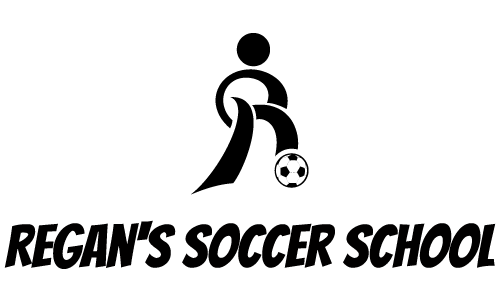 REGANS SOCCER SCHOOL HOMEWORKKS2Please see attached images and find out three rules for the sport, two pieces of equipment needed to play the sport and name one major tournament where teams compete in the sport.1.) BASEBALL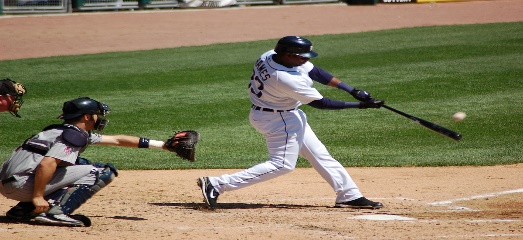 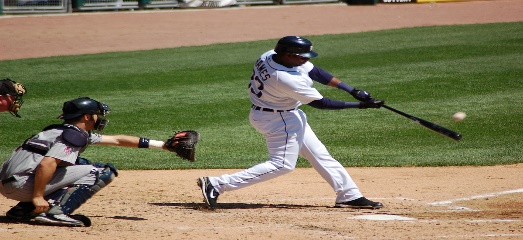 2.)  GOLF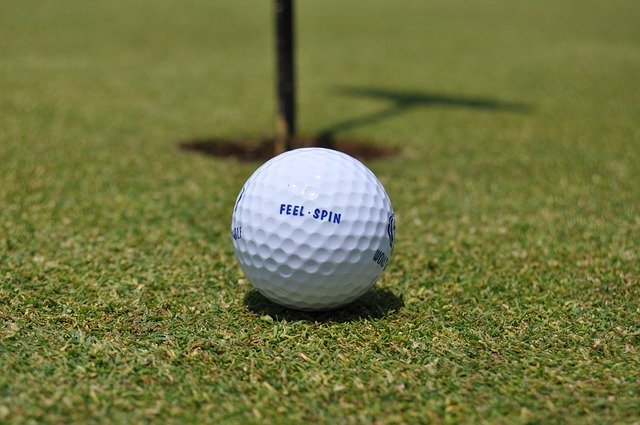 3.) FOOTBALL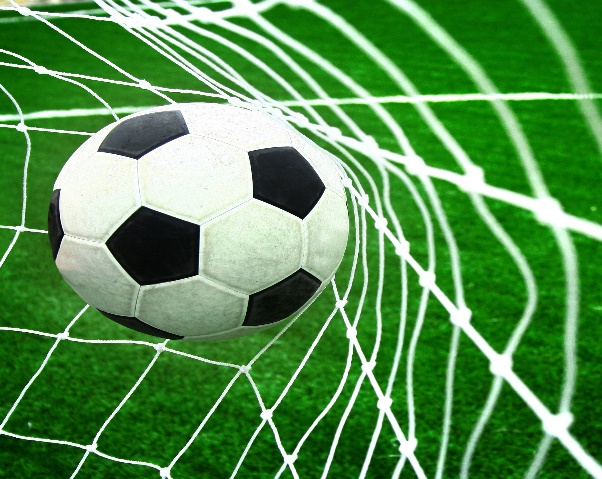 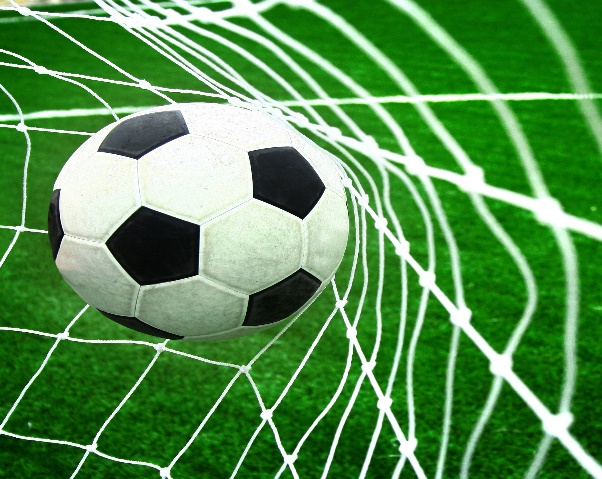 4.)BASKETBETBALL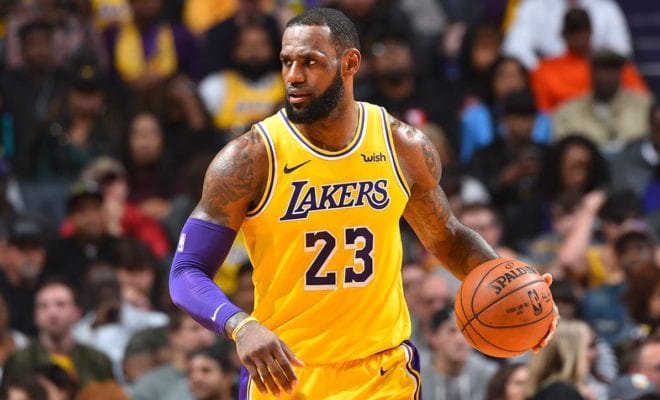 5.)CRICKET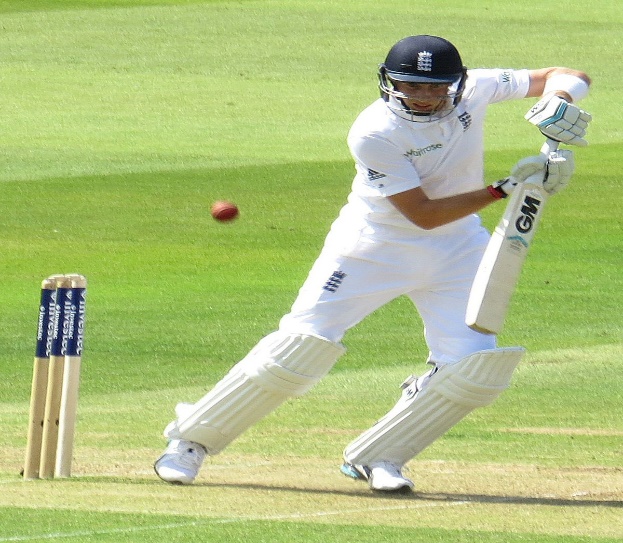 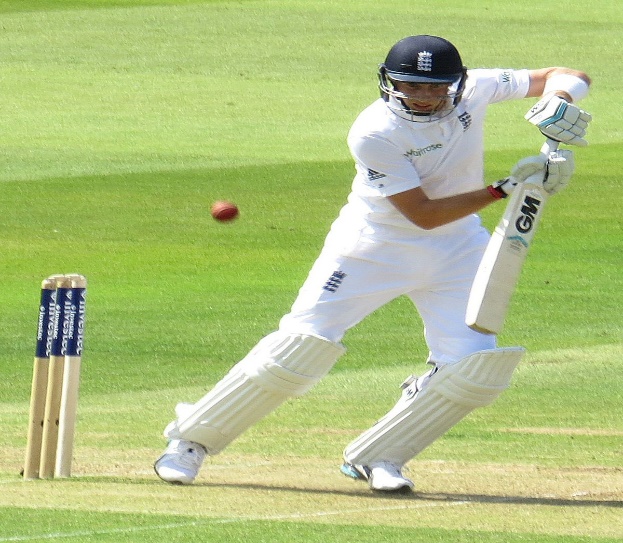 